Федореева О.Ю.,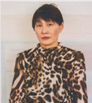 учитель русского языка и литературы,школа-гимназия № 31г. КызылордаСказка «Щелкунчик и Мышиный король»Раздел долгосрочного плана: 6.2Тема Рождества в литературеРаздел долгосрочного плана: 6.2Тема Рождества в литературеРаздел долгосрочного плана: 6.2Тема Рождества в литературеДата:Дата:Дата:Класс: 6 «Б»Класс: 6 «Б»Класс: 6 «Б»Количество присутствующих: Количество присутствующих: отсутствующих:отсутствующих:Цели обучения, которые достигаются на данном уроке Цели обучения, которые достигаются на данном уроке 6.1.6.1  – давать развернутый ответ на вопрос;6.2.4.1  – анализировать эпизоды прозаических произведений, важные для характеристики главных героев;6.3.3.1  – сопоставлять произведения (или фрагменты) русской, казахской и мировой литературы, близкие по тематике и проблематике. 6.1.6.1  – давать развернутый ответ на вопрос;6.2.4.1  – анализировать эпизоды прозаических произведений, важные для характеристики главных героев;6.3.3.1  – сопоставлять произведения (или фрагменты) русской, казахской и мировой литературы, близкие по тематике и проблематике. 6.1.6.1  – давать развернутый ответ на вопрос;6.2.4.1  – анализировать эпизоды прозаических произведений, важные для характеристики главных героев;6.3.3.1  – сопоставлять произведения (или фрагменты) русской, казахской и мировой литературы, близкие по тематике и проблематике. 6.1.6.1  – давать развернутый ответ на вопрос;6.2.4.1  – анализировать эпизоды прозаических произведений, важные для характеристики главных героев;6.3.3.1  – сопоставлять произведения (или фрагменты) русской, казахской и мировой литературы, близкие по тематике и проблематике. 6.1.6.1  – давать развернутый ответ на вопрос;6.2.4.1  – анализировать эпизоды прозаических произведений, важные для характеристики главных героев;6.3.3.1  – сопоставлять произведения (или фрагменты) русской, казахской и мировой литературы, близкие по тематике и проблематике. Цели урокаЦели урокаУчащиеся могут:анализировать эпизоды сказки, важные для характеристики героев;сопоставлять произведения разных видов искусства с общей темой;давать развернутые ответы на вопросы. Учащиеся могут:анализировать эпизоды сказки, важные для характеристики героев;сопоставлять произведения разных видов искусства с общей темой;давать развернутые ответы на вопросы. Учащиеся могут:анализировать эпизоды сказки, важные для характеристики героев;сопоставлять произведения разных видов искусства с общей темой;давать развернутые ответы на вопросы. Учащиеся могут:анализировать эпизоды сказки, важные для характеристики героев;сопоставлять произведения разных видов искусства с общей темой;давать развернутые ответы на вопросы. Учащиеся могут:анализировать эпизоды сказки, важные для характеристики героев;сопоставлять произведения разных видов искусства с общей темой;давать развернутые ответы на вопросы. Критерии оцениванияКритерии оценивания–  анализирует эпизоды;–  дает характеристику героям;– сравнивает сказку с разными произведениями искусства;–  отвечает на предложенные вопросы. –  анализирует эпизоды;–  дает характеристику героям;– сравнивает сказку с разными произведениями искусства;–  отвечает на предложенные вопросы. –  анализирует эпизоды;–  дает характеристику героям;– сравнивает сказку с разными произведениями искусства;–  отвечает на предложенные вопросы. –  анализирует эпизоды;–  дает характеристику героям;– сравнивает сказку с разными произведениями искусства;–  отвечает на предложенные вопросы. –  анализирует эпизоды;–  дает характеристику героям;– сравнивает сказку с разными произведениями искусства;–  отвечает на предложенные вопросы. Привитие ценностейПривитие ценностейДанный урок направлен на развитие общечеловеческих нравственных ценностей: культуры взаимоотношений, сплоченности и умения работать в команде, ответственности и лидерства (привитие этих ценностей осуществляется посредством установления правил работы в группе, оказания поддержки менее способным/уверенным в себе учащимся).Данный урок направлен на развитие общечеловеческих нравственных ценностей: культуры взаимоотношений, сплоченности и умения работать в команде, ответственности и лидерства (привитие этих ценностей осуществляется посредством установления правил работы в группе, оказания поддержки менее способным/уверенным в себе учащимся).Данный урок направлен на развитие общечеловеческих нравственных ценностей: культуры взаимоотношений, сплоченности и умения работать в команде, ответственности и лидерства (привитие этих ценностей осуществляется посредством установления правил работы в группе, оказания поддержки менее способным/уверенным в себе учащимся).Данный урок направлен на развитие общечеловеческих нравственных ценностей: культуры взаимоотношений, сплоченности и умения работать в команде, ответственности и лидерства (привитие этих ценностей осуществляется посредством установления правил работы в группе, оказания поддержки менее способным/уверенным в себе учащимся).Данный урок направлен на развитие общечеловеческих нравственных ценностей: культуры взаимоотношений, сплоченности и умения работать в команде, ответственности и лидерства (привитие этих ценностей осуществляется посредством установления правил работы в группе, оказания поддержки менее способным/уверенным в себе учащимся).Межпредметные связиМежпредметные связиМежпредметная интеграция на уроке будет реализована через содержание используемых материалов. Связь с изобразительным искусством: учащиеся могут рассмотреть репродукции с картин/иллюстрации, отражающие образы героев сказки; связь с искусством и мировой литературой. Межпредметная интеграция на уроке будет реализована через содержание используемых материалов. Связь с изобразительным искусством: учащиеся могут рассмотреть репродукции с картин/иллюстрации, отражающие образы героев сказки; связь с искусством и мировой литературой. Межпредметная интеграция на уроке будет реализована через содержание используемых материалов. Связь с изобразительным искусством: учащиеся могут рассмотреть репродукции с картин/иллюстрации, отражающие образы героев сказки; связь с искусством и мировой литературой. Межпредметная интеграция на уроке будет реализована через содержание используемых материалов. Связь с изобразительным искусством: учащиеся могут рассмотреть репродукции с картин/иллюстрации, отражающие образы героев сказки; связь с искусством и мировой литературой. Межпредметная интеграция на уроке будет реализована через содержание используемых материалов. Связь с изобразительным искусством: учащиеся могут рассмотреть репродукции с картин/иллюстрации, отражающие образы героев сказки; связь с искусством и мировой литературой. Предварительные знанияПредварительные знанияНа предыдущих уроках учащиеся уже работали по целям «определять основную мысль произведения, опираясь на его структурные элементы», поэтому могут, опираясь на уже сформированные навыки, соотнести элементы композиции и соответствующие им эпизоды сказки. Активизация уже имеющихся знаний осуществляется через групповую работу, в процессе которой учащиеся анализируют сказочные сюжеты, опираясь на предложенный учителем алгоритм. На предыдущих уроках учащиеся уже работали по целям «определять основную мысль произведения, опираясь на его структурные элементы», поэтому могут, опираясь на уже сформированные навыки, соотнести элементы композиции и соответствующие им эпизоды сказки. Активизация уже имеющихся знаний осуществляется через групповую работу, в процессе которой учащиеся анализируют сказочные сюжеты, опираясь на предложенный учителем алгоритм. На предыдущих уроках учащиеся уже работали по целям «определять основную мысль произведения, опираясь на его структурные элементы», поэтому могут, опираясь на уже сформированные навыки, соотнести элементы композиции и соответствующие им эпизоды сказки. Активизация уже имеющихся знаний осуществляется через групповую работу, в процессе которой учащиеся анализируют сказочные сюжеты, опираясь на предложенный учителем алгоритм. На предыдущих уроках учащиеся уже работали по целям «определять основную мысль произведения, опираясь на его структурные элементы», поэтому могут, опираясь на уже сформированные навыки, соотнести элементы композиции и соответствующие им эпизоды сказки. Активизация уже имеющихся знаний осуществляется через групповую работу, в процессе которой учащиеся анализируют сказочные сюжеты, опираясь на предложенный учителем алгоритм. На предыдущих уроках учащиеся уже работали по целям «определять основную мысль произведения, опираясь на его структурные элементы», поэтому могут, опираясь на уже сформированные навыки, соотнести элементы композиции и соответствующие им эпизоды сказки. Активизация уже имеющихся знаний осуществляется через групповую работу, в процессе которой учащиеся анализируют сказочные сюжеты, опираясь на предложенный учителем алгоритм. Ход урокаХод урокаХод урокаХод урокаХод урокаХод урокаХод урокаЗапланированные этапы урокаЗапланированная деятельность на урокеЗапланированная деятельность на урокеЗапланированная деятельность на урокеЗапланированная деятельность на урокеЗапланированная деятельность на урокеРесурсыНачало урокаI. Вызов. Учащимся предлагается прочитать текст песни «На краю Земли» и кратко обсудить, есть ли что-то общее между основной мыслью стихотворения и основной мыслью сказки о Щелкунчике? Учащимся предлагается просмотреть видеоролик «На краю Земли».  Учащиеся вместе с учителем формулируют тему урока. II. Целеполагание. Учитель сообщает учащимся цели обучения; совместно с учащимися формулируются цели урока:Учащиеся могут:анализировать эпизоды сказки, важные для характеристики героев;сопоставлять произведения разных видов искусства с общей темой;давать развернутые ответы на вопросы.I. Вызов. Учащимся предлагается прочитать текст песни «На краю Земли» и кратко обсудить, есть ли что-то общее между основной мыслью стихотворения и основной мыслью сказки о Щелкунчике? Учащимся предлагается просмотреть видеоролик «На краю Земли».  Учащиеся вместе с учителем формулируют тему урока. II. Целеполагание. Учитель сообщает учащимся цели обучения; совместно с учащимися формулируются цели урока:Учащиеся могут:анализировать эпизоды сказки, важные для характеристики героев;сопоставлять произведения разных видов искусства с общей темой;давать развернутые ответы на вопросы.I. Вызов. Учащимся предлагается прочитать текст песни «На краю Земли» и кратко обсудить, есть ли что-то общее между основной мыслью стихотворения и основной мыслью сказки о Щелкунчике? Учащимся предлагается просмотреть видеоролик «На краю Земли».  Учащиеся вместе с учителем формулируют тему урока. II. Целеполагание. Учитель сообщает учащимся цели обучения; совместно с учащимися формулируются цели урока:Учащиеся могут:анализировать эпизоды сказки, важные для характеристики героев;сопоставлять произведения разных видов искусства с общей темой;давать развернутые ответы на вопросы.I. Вызов. Учащимся предлагается прочитать текст песни «На краю Земли» и кратко обсудить, есть ли что-то общее между основной мыслью стихотворения и основной мыслью сказки о Щелкунчике? Учащимся предлагается просмотреть видеоролик «На краю Земли».  Учащиеся вместе с учителем формулируют тему урока. II. Целеполагание. Учитель сообщает учащимся цели обучения; совместно с учащимися формулируются цели урока:Учащиеся могут:анализировать эпизоды сказки, важные для характеристики героев;сопоставлять произведения разных видов искусства с общей темой;давать развернутые ответы на вопросы.I. Вызов. Учащимся предлагается прочитать текст песни «На краю Земли» и кратко обсудить, есть ли что-то общее между основной мыслью стихотворения и основной мыслью сказки о Щелкунчике? Учащимся предлагается просмотреть видеоролик «На краю Земли».  Учащиеся вместе с учителем формулируют тему урока. II. Целеполагание. Учитель сообщает учащимся цели обучения; совместно с учащимися формулируются цели урока:Учащиеся могут:анализировать эпизоды сказки, важные для характеристики героев;сопоставлять произведения разных видов искусства с общей темой;давать развернутые ответы на вопросы.Презентация Середина урока III.  Актуализация полученных знаний. Сравнение мультипликационного фильма и сказки «Щелкунчик и Мышиный король».ПУчащиеся в парах просматривают предложенные отрывки. После учащимся необходимо найти сходства и отличительные черты просмотренной части мультфильма и сказки Гофмана «Щелкунчик и Мышиный король».Учащиеся оформляют свои наблюдения в виде диаграммы Венна. Далее учащиеся обмениваются работами с другими парами и предоставляют им обратную связь. ФО Обратная связь от одноклассников/ комментарий учителя.  Критерий оценивания – сравнивает сказку с другими видами искусства. Дескрипторы: –  сравнивает два фрагмента;–  находит общие признаки между фрагментами двух произведений;–  находит отличительные признаки каждого вида искусства; –  делает выводы после обсуждения. Сравнение сказки с балетом.ГУчащимся предлагается посмотреть фрагмент из балета «Щелкунчик».В процессе просмотра учащимся важно определить, какие звуки передают настроение героев, каким образом герои передают свои мысли и чувства, какое настроение передаёт музыка, что своими движениями хотят сказать нам герои, какие чувства они испытывают.Учащиеся смотрят фрагмент балета и обсуждают его содержание и художественные особенности. Вопросы для обсуждения:– Что такое балет?–  Каковы особенности мира музыки и царства танца в балете?  –  Какую роль играют хореографические движения в передаче эмоций, переживаний героев, отношений между ними? – Какую отличительную черту мы можем выделить в балете? – О чём идёт речь в этом фрагменте?– Какие чувства передают главные герои?– Какая музыка звучала? Каково её настроение?–  Каким настроением проникнута музыка танцев?– Что вы можете сказать о Щелкунчике, какой он?– Какие чувства испытывают главные герои?Итогом работы станет создание концептуальной таблицы, которую спикеры группы презентуют другим группам. ФО Обратная связь от одноклассников/ комментарий учителя.  Критерий оценивания – сравнивает сказку с другими видами искусства. Дескрипторы: –  сравнивает два фрагмента;–  находит общие признаки между фрагментами двух произведений;–  находит отличительные признаки каждого вида искусства; –  делает выводы после обсуждения.   Интервью с авторами.  Задание выполняется в группах по три человека. Задание: Представьте, что вам представилась возможность встретиться с Э.Т.А. Гофманом  –  автором сказки «Щелкунчик и Мышиный король» и П.И. Чайковским – автором балета «Щелкунчик». Продумайте и запишите вопросы, которые вам бы захотелось задать двум величайшим авторам. Разыграйте диалог по ролям. Задайте свои вопросы предполагаемым авторам. ФО Наблюдения учителя.Критерий оценивания – дает развернутый ответ на вопрос. Дескрипторы: –  формулирует вопросы по предложенной теме;–  задает вопросы предполагаемым участникам;–  дает развернутые ответы на предложенные вопросы.Проба пера. Задание: Если бы вам предложили написать собственный финал сказки «Щелкунчик и Мышиный король», каким бы у вас получился финал? Напишите свой вариант. ФО Обратная связь от одноклассников. «Авторский стул». Критерий оценивания – пишет собственный финал сказки «Щелкунчик и Мышиный король».Дескрипторы:–  пишет собственный финал сказки «Щелкунчик и Мышиный король»;–  сохраняет стиль автора;–  соблюдает речевые нормы языка. III.  Актуализация полученных знаний. Сравнение мультипликационного фильма и сказки «Щелкунчик и Мышиный король».ПУчащиеся в парах просматривают предложенные отрывки. После учащимся необходимо найти сходства и отличительные черты просмотренной части мультфильма и сказки Гофмана «Щелкунчик и Мышиный король».Учащиеся оформляют свои наблюдения в виде диаграммы Венна. Далее учащиеся обмениваются работами с другими парами и предоставляют им обратную связь. ФО Обратная связь от одноклассников/ комментарий учителя.  Критерий оценивания – сравнивает сказку с другими видами искусства. Дескрипторы: –  сравнивает два фрагмента;–  находит общие признаки между фрагментами двух произведений;–  находит отличительные признаки каждого вида искусства; –  делает выводы после обсуждения. Сравнение сказки с балетом.ГУчащимся предлагается посмотреть фрагмент из балета «Щелкунчик».В процессе просмотра учащимся важно определить, какие звуки передают настроение героев, каким образом герои передают свои мысли и чувства, какое настроение передаёт музыка, что своими движениями хотят сказать нам герои, какие чувства они испытывают.Учащиеся смотрят фрагмент балета и обсуждают его содержание и художественные особенности. Вопросы для обсуждения:– Что такое балет?–  Каковы особенности мира музыки и царства танца в балете?  –  Какую роль играют хореографические движения в передаче эмоций, переживаний героев, отношений между ними? – Какую отличительную черту мы можем выделить в балете? – О чём идёт речь в этом фрагменте?– Какие чувства передают главные герои?– Какая музыка звучала? Каково её настроение?–  Каким настроением проникнута музыка танцев?– Что вы можете сказать о Щелкунчике, какой он?– Какие чувства испытывают главные герои?Итогом работы станет создание концептуальной таблицы, которую спикеры группы презентуют другим группам. ФО Обратная связь от одноклассников/ комментарий учителя.  Критерий оценивания – сравнивает сказку с другими видами искусства. Дескрипторы: –  сравнивает два фрагмента;–  находит общие признаки между фрагментами двух произведений;–  находит отличительные признаки каждого вида искусства; –  делает выводы после обсуждения.   Интервью с авторами.  Задание выполняется в группах по три человека. Задание: Представьте, что вам представилась возможность встретиться с Э.Т.А. Гофманом  –  автором сказки «Щелкунчик и Мышиный король» и П.И. Чайковским – автором балета «Щелкунчик». Продумайте и запишите вопросы, которые вам бы захотелось задать двум величайшим авторам. Разыграйте диалог по ролям. Задайте свои вопросы предполагаемым авторам. ФО Наблюдения учителя.Критерий оценивания – дает развернутый ответ на вопрос. Дескрипторы: –  формулирует вопросы по предложенной теме;–  задает вопросы предполагаемым участникам;–  дает развернутые ответы на предложенные вопросы.Проба пера. Задание: Если бы вам предложили написать собственный финал сказки «Щелкунчик и Мышиный король», каким бы у вас получился финал? Напишите свой вариант. ФО Обратная связь от одноклассников. «Авторский стул». Критерий оценивания – пишет собственный финал сказки «Щелкунчик и Мышиный король».Дескрипторы:–  пишет собственный финал сказки «Щелкунчик и Мышиный король»;–  сохраняет стиль автора;–  соблюдает речевые нормы языка. III.  Актуализация полученных знаний. Сравнение мультипликационного фильма и сказки «Щелкунчик и Мышиный король».ПУчащиеся в парах просматривают предложенные отрывки. После учащимся необходимо найти сходства и отличительные черты просмотренной части мультфильма и сказки Гофмана «Щелкунчик и Мышиный король».Учащиеся оформляют свои наблюдения в виде диаграммы Венна. Далее учащиеся обмениваются работами с другими парами и предоставляют им обратную связь. ФО Обратная связь от одноклассников/ комментарий учителя.  Критерий оценивания – сравнивает сказку с другими видами искусства. Дескрипторы: –  сравнивает два фрагмента;–  находит общие признаки между фрагментами двух произведений;–  находит отличительные признаки каждого вида искусства; –  делает выводы после обсуждения. Сравнение сказки с балетом.ГУчащимся предлагается посмотреть фрагмент из балета «Щелкунчик».В процессе просмотра учащимся важно определить, какие звуки передают настроение героев, каким образом герои передают свои мысли и чувства, какое настроение передаёт музыка, что своими движениями хотят сказать нам герои, какие чувства они испытывают.Учащиеся смотрят фрагмент балета и обсуждают его содержание и художественные особенности. Вопросы для обсуждения:– Что такое балет?–  Каковы особенности мира музыки и царства танца в балете?  –  Какую роль играют хореографические движения в передаче эмоций, переживаний героев, отношений между ними? – Какую отличительную черту мы можем выделить в балете? – О чём идёт речь в этом фрагменте?– Какие чувства передают главные герои?– Какая музыка звучала? Каково её настроение?–  Каким настроением проникнута музыка танцев?– Что вы можете сказать о Щелкунчике, какой он?– Какие чувства испытывают главные герои?Итогом работы станет создание концептуальной таблицы, которую спикеры группы презентуют другим группам. ФО Обратная связь от одноклассников/ комментарий учителя.  Критерий оценивания – сравнивает сказку с другими видами искусства. Дескрипторы: –  сравнивает два фрагмента;–  находит общие признаки между фрагментами двух произведений;–  находит отличительные признаки каждого вида искусства; –  делает выводы после обсуждения.   Интервью с авторами.  Задание выполняется в группах по три человека. Задание: Представьте, что вам представилась возможность встретиться с Э.Т.А. Гофманом  –  автором сказки «Щелкунчик и Мышиный король» и П.И. Чайковским – автором балета «Щелкунчик». Продумайте и запишите вопросы, которые вам бы захотелось задать двум величайшим авторам. Разыграйте диалог по ролям. Задайте свои вопросы предполагаемым авторам. ФО Наблюдения учителя.Критерий оценивания – дает развернутый ответ на вопрос. Дескрипторы: –  формулирует вопросы по предложенной теме;–  задает вопросы предполагаемым участникам;–  дает развернутые ответы на предложенные вопросы.Проба пера. Задание: Если бы вам предложили написать собственный финал сказки «Щелкунчик и Мышиный король», каким бы у вас получился финал? Напишите свой вариант. ФО Обратная связь от одноклассников. «Авторский стул». Критерий оценивания – пишет собственный финал сказки «Щелкунчик и Мышиный король».Дескрипторы:–  пишет собственный финал сказки «Щелкунчик и Мышиный король»;–  сохраняет стиль автора;–  соблюдает речевые нормы языка. III.  Актуализация полученных знаний. Сравнение мультипликационного фильма и сказки «Щелкунчик и Мышиный король».ПУчащиеся в парах просматривают предложенные отрывки. После учащимся необходимо найти сходства и отличительные черты просмотренной части мультфильма и сказки Гофмана «Щелкунчик и Мышиный король».Учащиеся оформляют свои наблюдения в виде диаграммы Венна. Далее учащиеся обмениваются работами с другими парами и предоставляют им обратную связь. ФО Обратная связь от одноклассников/ комментарий учителя.  Критерий оценивания – сравнивает сказку с другими видами искусства. Дескрипторы: –  сравнивает два фрагмента;–  находит общие признаки между фрагментами двух произведений;–  находит отличительные признаки каждого вида искусства; –  делает выводы после обсуждения. Сравнение сказки с балетом.ГУчащимся предлагается посмотреть фрагмент из балета «Щелкунчик».В процессе просмотра учащимся важно определить, какие звуки передают настроение героев, каким образом герои передают свои мысли и чувства, какое настроение передаёт музыка, что своими движениями хотят сказать нам герои, какие чувства они испытывают.Учащиеся смотрят фрагмент балета и обсуждают его содержание и художественные особенности. Вопросы для обсуждения:– Что такое балет?–  Каковы особенности мира музыки и царства танца в балете?  –  Какую роль играют хореографические движения в передаче эмоций, переживаний героев, отношений между ними? – Какую отличительную черту мы можем выделить в балете? – О чём идёт речь в этом фрагменте?– Какие чувства передают главные герои?– Какая музыка звучала? Каково её настроение?–  Каким настроением проникнута музыка танцев?– Что вы можете сказать о Щелкунчике, какой он?– Какие чувства испытывают главные герои?Итогом работы станет создание концептуальной таблицы, которую спикеры группы презентуют другим группам. ФО Обратная связь от одноклассников/ комментарий учителя.  Критерий оценивания – сравнивает сказку с другими видами искусства. Дескрипторы: –  сравнивает два фрагмента;–  находит общие признаки между фрагментами двух произведений;–  находит отличительные признаки каждого вида искусства; –  делает выводы после обсуждения.   Интервью с авторами.  Задание выполняется в группах по три человека. Задание: Представьте, что вам представилась возможность встретиться с Э.Т.А. Гофманом  –  автором сказки «Щелкунчик и Мышиный король» и П.И. Чайковским – автором балета «Щелкунчик». Продумайте и запишите вопросы, которые вам бы захотелось задать двум величайшим авторам. Разыграйте диалог по ролям. Задайте свои вопросы предполагаемым авторам. ФО Наблюдения учителя.Критерий оценивания – дает развернутый ответ на вопрос. Дескрипторы: –  формулирует вопросы по предложенной теме;–  задает вопросы предполагаемым участникам;–  дает развернутые ответы на предложенные вопросы.Проба пера. Задание: Если бы вам предложили написать собственный финал сказки «Щелкунчик и Мышиный король», каким бы у вас получился финал? Напишите свой вариант. ФО Обратная связь от одноклассников. «Авторский стул». Критерий оценивания – пишет собственный финал сказки «Щелкунчик и Мышиный король».Дескрипторы:–  пишет собственный финал сказки «Щелкунчик и Мышиный король»;–  сохраняет стиль автора;–  соблюдает речевые нормы языка. III.  Актуализация полученных знаний. Сравнение мультипликационного фильма и сказки «Щелкунчик и Мышиный король».ПУчащиеся в парах просматривают предложенные отрывки. После учащимся необходимо найти сходства и отличительные черты просмотренной части мультфильма и сказки Гофмана «Щелкунчик и Мышиный король».Учащиеся оформляют свои наблюдения в виде диаграммы Венна. Далее учащиеся обмениваются работами с другими парами и предоставляют им обратную связь. ФО Обратная связь от одноклассников/ комментарий учителя.  Критерий оценивания – сравнивает сказку с другими видами искусства. Дескрипторы: –  сравнивает два фрагмента;–  находит общие признаки между фрагментами двух произведений;–  находит отличительные признаки каждого вида искусства; –  делает выводы после обсуждения. Сравнение сказки с балетом.ГУчащимся предлагается посмотреть фрагмент из балета «Щелкунчик».В процессе просмотра учащимся важно определить, какие звуки передают настроение героев, каким образом герои передают свои мысли и чувства, какое настроение передаёт музыка, что своими движениями хотят сказать нам герои, какие чувства они испытывают.Учащиеся смотрят фрагмент балета и обсуждают его содержание и художественные особенности. Вопросы для обсуждения:– Что такое балет?–  Каковы особенности мира музыки и царства танца в балете?  –  Какую роль играют хореографические движения в передаче эмоций, переживаний героев, отношений между ними? – Какую отличительную черту мы можем выделить в балете? – О чём идёт речь в этом фрагменте?– Какие чувства передают главные герои?– Какая музыка звучала? Каково её настроение?–  Каким настроением проникнута музыка танцев?– Что вы можете сказать о Щелкунчике, какой он?– Какие чувства испытывают главные герои?Итогом работы станет создание концептуальной таблицы, которую спикеры группы презентуют другим группам. ФО Обратная связь от одноклассников/ комментарий учителя.  Критерий оценивания – сравнивает сказку с другими видами искусства. Дескрипторы: –  сравнивает два фрагмента;–  находит общие признаки между фрагментами двух произведений;–  находит отличительные признаки каждого вида искусства; –  делает выводы после обсуждения.   Интервью с авторами.  Задание выполняется в группах по три человека. Задание: Представьте, что вам представилась возможность встретиться с Э.Т.А. Гофманом  –  автором сказки «Щелкунчик и Мышиный король» и П.И. Чайковским – автором балета «Щелкунчик». Продумайте и запишите вопросы, которые вам бы захотелось задать двум величайшим авторам. Разыграйте диалог по ролям. Задайте свои вопросы предполагаемым авторам. ФО Наблюдения учителя.Критерий оценивания – дает развернутый ответ на вопрос. Дескрипторы: –  формулирует вопросы по предложенной теме;–  задает вопросы предполагаемым участникам;–  дает развернутые ответы на предложенные вопросы.Проба пера. Задание: Если бы вам предложили написать собственный финал сказки «Щелкунчик и Мышиный король», каким бы у вас получился финал? Напишите свой вариант. ФО Обратная связь от одноклассников. «Авторский стул». Критерий оценивания – пишет собственный финал сказки «Щелкунчик и Мышиный король».Дескрипторы:–  пишет собственный финал сказки «Щелкунчик и Мышиный король»;–  сохраняет стиль автора;–  соблюдает речевые нормы языка. Презентация Дидактиче-ский материал к урокуФлипчарты/бумага А3, фломастеры/маркеры/цветные карандашиКонец урокаV. Рефлексия. 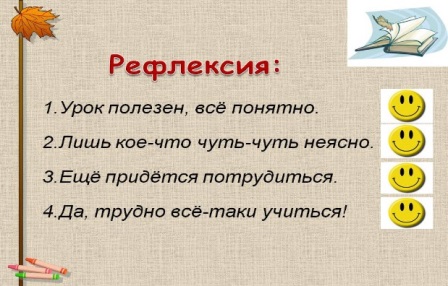 V. Рефлексия. V. Рефлексия. V. Рефлексия. V. Рефлексия. Дифференциация – каким образом Вы планируете оказать больше поддержки? Какие задачи Вы планируете поставить перед более способными учащимися?Дифференциация – каким образом Вы планируете оказать больше поддержки? Какие задачи Вы планируете поставить перед более способными учащимися?Дифференциация – каким образом Вы планируете оказать больше поддержки? Какие задачи Вы планируете поставить перед более способными учащимися?Дифференциация – каким образом Вы планируете оказать больше поддержки? Какие задачи Вы планируете поставить перед более способными учащимися?Оценивание – как Вы планируете проверить уровень усвоения материала учащимися?Оценивание – как Вы планируете проверить уровень усвоения материала учащимися?Здоровье и соблюдение техники безопасностиРабота в группах: более способные ученики оказывают поддержку менее способным;помощь учащимся, нуждающимся в поддержке (макеты таблиц, рекомендации по составлению сопоставительной таблицы, опорные вопросы).Работа в группах: более способные ученики оказывают поддержку менее способным;помощь учащимся, нуждающимся в поддержке (макеты таблиц, рекомендации по составлению сопоставительной таблицы, опорные вопросы).Работа в группах: более способные ученики оказывают поддержку менее способным;помощь учащимся, нуждающимся в поддержке (макеты таблиц, рекомендации по составлению сопоставительной таблицы, опорные вопросы).Работа в группах: более способные ученики оказывают поддержку менее способным;помощь учащимся, нуждающимся в поддержке (макеты таблиц, рекомендации по составлению сопоставительной таблицы, опорные вопросы).Формативное оценивание восприятия и интерпретации новой информации. На всех этапах осмысления темы  учащиеся оцениваются по критериям, осуществляется наблюдение учителя, дают свои комментарии учащиеся.Формативное оценивание восприятия и интерпретации новой информации. На всех этапах осмысления темы  учащиеся оцениваются по критериям, осуществляется наблюдение учителя, дают свои комментарии учащиеся.Соблюдение техники безопасности при передвижении учащихся по классу во время  представления групповых работ – таблиц.